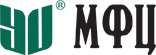 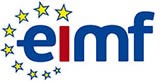 ДИСТАНЦИОННЫЙ КУРС«Противодействие легализации доходов для финансовых организаций»Институт МФЦ в сотрудничестве с Европейским институтом управления и финансов, предлагает Вам дистанционный курс на тему «Противодействие легализации доходов для финансовых организаций». СОДЕРЖАНИЕ КУРСА:ВведениеБорьба с финансовыми преступлениямиПротиводействие легализации, основанное на оценке рисковДанный курс предлагается в рамках сотрудничества Института МФЦ с Европейским институтом управления и финансов, наряду с другими дистанционными курсами по международному регулированию, глобальным финансовым рынкам и смежной тематике. При создании курсов применяется прогрессивный подход к подаче материала, помогающий слушателям максимально эффективно усвоить тему и проконтролировать свои знания.Курс предусматривает контроль приобретаемых компетенций с автоматическим выставлением оценок. Вы можете пройти курс в любое удобное время, самостоятельно определяя скорость прохождения, на любом устройстве и в любом месте. Курс разбит на несколько управляемых секций.Мы также предлагаем гибкие корпоративные решения, с разработкой курсов интересующей Вас тематики и с учетом специфики деятельности Вашей организации. Курс в настоящее время доступен на английском языке.Стоимость и скидки: Стоимость курса для одного участника составляет эквивалент 73 (семьдесят три) евро в рублях по курсу ЦБ РФ на день оплаты. Скидки в размере от 10 до 15 процентов предоставляются клиентам Института/Учебного центра МФЦ, владельцам дисконтных карт системы «Образование», а также начиная со второго слушателя от одной компании (10 процентов). Мы также предлагаем гибкие корпоративные решения, включая перевод курса на русский язык, разработку курсов интересующей Вас тематики и адаптацию существующих курсов с учетом специфики деятельности Вашей организации. Административная информация: Заявки на приобретение курса просьба направлять на имя Махнович Инны по тел./ф. (495) 921-2273, доб. 136 e-mail: seminar6@educenter.ru, Интернет: www.educenter.ruВ ходе данного курса, перед определением понятия риска и управления рисками в контексте ПЛД, будут рассмотрены ключевые понятия ПЛД и роль основных международных структур. Будет также освещен вопрос важности наличия надлежащих процедур KYC и CDD для эффективного мониторинга транзакций, а также изучены основные требования ЕС и США в отношении отчетности по подозрительным сделкам, с указанием различий в подходах. Слушатели также узнают об использовании классического ритейлового и частного банкинга и страховых полисов для легализации доходов. 